	Тел./факс: +7(84365) 62-847, e-mail:Bbit.Vsg@tatar.ru                    			РЕШЕНИЕ		                                                 КАРАР                         			20 февраля 2024 года					№83О внесении изменений в Решение Совета Большебитаманского сельского поселения Высокогорского муниципального района Республики Татарстан  от 28 июня 2019 года № 142 «Об утверждении Положения об исполнительном комитете муниципального образования «Большебитаманское сельское поселение Высокогорского муниципального района Республики Татарстан»В соответствии с Федеральным законом от 6 октября 2003 года № 131-ФЗ «Об общих принципах организации местного самоуправления в Российской Федерации», Законом Республики Татарстан от 28 июля 2004 года № 45-ЗРТ «О местном самоуправлении в Республике Татарстан», Совет Большебитаманского сельского поселения Высокогорского муниципального района Республики Татарстан РЕШИЛ:1. Внести в Положение об исполнительном комитете муниципального образования «Большебитаманское сельское поселение Высокогорского муниципального района Республики Татарстан», утвержденное Решением Совета Большебитаманского сельского поселения Высокогорского муниципального района от 28 июня 2019 года № 142, следующие изменения:пункт 3.3 раздела 3 дополнить подпунктами 17, 18 следующего содержания:«17) осуществление мероприятий по оказанию помощи лицам, находящимся в состоянии алкогольного, наркотического или иного токсического опьянения;18) предоставление сотруднику, замещающему должность участкового уполномоченного полиции, и членам его семьи жилого помещения на период замещения сотрудником указанной должности.»2. Опубликовать (обнародовать) настоящее решение путем размещения его на официальном сайте муниципального образования «Высокогорский муниципальный район Республики Татарстан» в сети интернет по адресу: https://vysokaya-gora.tatarstan.ru/ и на официальном портале правовой информации Республики Татарстан: http://pravo.tatarstan.ru. 3. Контроль за исполнением настоящего решения оставляю за собой.Председатель Совета,Глава Большебитаманского сельского поселения                         		Ф.Ю.Закиров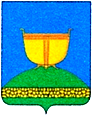 СОВЕТ БОЛЬШЕБИТАМАНСКОГОСЕЛЬСКОГО ПОСЕЛЕНИЯВЫСОКОГОРСКОГОМУНИЦИПАЛЬНОГО РАЙОНАРЕСПУБЛИКИ ТАТАРСТАН42275 Республика Татарстан, Высокогорский район,,с.Большой Битаман, ул.Московская, д.2ВТАТАРСТАН РЕСПУБЛИКАСЫБИЕКТАУМУНИЦИПАЛЬ РАЙОНЫ ОЛЫ БИТАМАНАВЫЛ ҖИРЛЕГЕ СОВЕТЫ422725, Татарстан Республикасы, Биектау районы,Олы Битаман авылы, Мәскәү ур.,2В